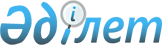 Алматы қаласының 2023 жылға арналған бюджет қаражатының көлемдері балаларға қосымша білім беруге мемлекеттік білім беру тапсырысын бекіту туралыАлматы қаласы әкімдігінің 2023 жылғы 17 тамыздағы № 3/449 қаулысы
      Қазақстан Республикасының "Білім туралы" Заңының 6 бабы 3 тармағының 7-4) тармақшасына және 62 бабының 6-2 тармағына сәйкес Алматы қаласының әкімдігі ҚАУЛЫ ЕТЕДІ:
      1. Осы қаулының қосымшасына сәйкес Алматы қаласының 2023 жылға арналған бюджет қаражатының көлемі шегінде балаларға қосымша білім беруге мемлекеттік білім беру тапсырысы бекітілсін.
      2. Осы қаулының орындалуын бақылау Алматы қаласы әкiмiнiң жетекшілік ететін орынбасарына жүктелсiн.
      3. Осы қаулы алғаш ресми жарияланған күнінен кейін күнтізбелік он күн өткен соң қолданысқа енгізіледі және 2023 жылғы 1 қаңтардан бастап туындаған құқықтық қатынастарға қолданылады. Алматы қаласының 2023 жылға арналған бюджет қаражатының көлемі
шегінде балаларға қосымша білім беруге мемлекеттік білім беру тапсырысы
					© 2012. Қазақстан Республикасы Әділет министрлігінің «Қазақстан Республикасының Заңнама және құқықтық ақпарат институты» ШЖҚ РМК
				
      Алматы қаласының әкімі 

Е. Досаев
Алматы қаласы әкімдігінің
2023 жылғы 17 тамыздағы
№ 3/449 қаулысына
қосымша
р/с
Қосымша білім беру бағыттарының түрлері 
Білім алушылардың және (немесе) тәрбиеленушілердің саны 
Айына бір білім алушыға және (немесе тәрбиеленушіге) жұмсалатын шығыстардың 
орташа құны, теңге 
1
Ғылыми-техникалық бағыт
730
22 007
2
Туристік-өлкетану бағыты
450
17 115
3
Экологиялық-биологиялық бағыт
150
17 115
4
Көркемдік-эстетикалық бағыт
880
17 115
5
Әлеуметтік-педагогикалық бағыт
460
17 115
6
Гуманитарлық бағыт
 (тіл курстары)
1 890
17 115
7
Жаратылыстану-математикалық бағыт
(математикалық курстар)
550
17 115
Жиынтығы 
5110
Ерекше білім беру қажеттіліктері бар балаларға 
Ерекше білім беру қажеттіліктері бар балаларға 
Ерекше білім беру қажеттіліктері бар балаларға 
Ерекше білім беру қажеттіліктері бар балаларға 
1
Ғылыми-техникалық 
бағыт
60
69 362
2
Көркемдік-эстетикалық бағыт
145
69 362
3
Әлеуметтік-педагогикалық бағыт
125
69 362
Гуманитарлық бағыт
 (тіл курстары)
30
69 362
Жаратылыстану-математикалық бағыт 
30
69 362
Жиынтығы
390
Барлығы 
5 500